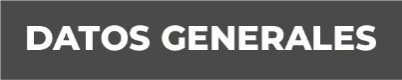 Nombre: HOMERO GONZALEZ SAURE. Grado de Escolaridad: Licenciado en DerechoCédula Profesional: 1510481Teléfono de Oficina: Correo Electrónico: Formación Académica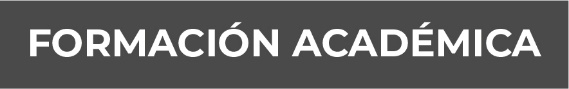 Primaria:     “Benito Juárez”, Achotal, Ver.Secundaria: “Vicente Guerrero”, Achotal, Ver.Preparatoria: ”Francisco Javier Clavijero”, VeracruzProfesional: Educación Física, Veracruz Universidad: Universidad Veracruzana, Xalapa, Ver.Trayectoria Profesional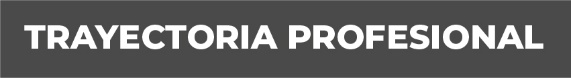 Juez Municipal de Rodríguez Clara, Veracruz (1987-1991)Agente del Ministerio Público de la Procuraduría General de Justicia del Estado. Del 01/08/1991 al 31/01/2015(1991-2015)Fiscalía General del Estado, (2015 A LA FECHA) Conocimiento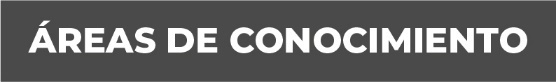 Derecho PenalDerecho Civil En Materia FamiliarDerecho Constitucional